ДОГОВОР КУПЛИ – ПРОДАЖИПоставщик ИП Ильин Юрий Валерьевич, в лице интернет-магазина zDetails.ru (далее – «Продавец»), и зарегистрированный пользователь на портале zDetails.ru, как физическое лицо (далее ПОКУПАТЕЛЬ) о нижеследующем:1. ПРЕДМЕТ ДОГОВОРАПродавец поставляет и передает, а Покупатель получает и оплачивает запасные части, аксессуары и технические жидкости для автомобилей различных моделей (далее – «Товар»), согласно заказу (-ам) (далее – «Заказ»).2. ОБЩИЕ ПОЛОЖЕНИЯ 2.1. Заказ - перечень из одного или нескольких наименований (позиций) Товара, объединенных одним номером Заказа, содержащий информацию о количестве Товара, его производителе (-лях), сроке (-ах) поставки, месте назначения поставки Товара, цене, о прочих условиях. Заказ является неотъемлемой частью Договора, нумеруется и имеет идентифицирующие его с Договором признаки: ссылку на номер Договора, дату его заключения.2.2. Заказ исполняется после поступления предоплаты в кассу или на расчетный счет Продавца. Исполнение Заказа начинается до конца следующего рабочего дня (за расчет принимается пятидневная рабочая неделя с двумя выходными днями), в случае если этот момент приходится на выходной или праздничный день, срок начала исполнения Заказа отодвигается соответственно на количество таких дней. Срок поставки Товара является ориентировочным. Срок поставки Товара, указанный в Заказе, пресекается в момент информирования Покупателя посредством телефонной (проводной/беспроводной) либо электронных средств связи о возможности получения Товара у Продавца, при этом датой фактической поставки Товара является дата передачи Товара Продавцом Покупателю. Факт информирования Покупателя фиксируется в электронной системе Продавца. Максимальный срок поставки Товара – не более 30 дней после окончания ориентировочного срока.2.3. Право собственности на Товар и связанные с ним риски переходит от Продавца к Покупателю в момент передачи Товара. При получении Товара Покупатель предъявляет Продавцу доказательство оплаты Товара, указывает номер Заказа. При отсутствии претензий по ассортименту, количеству и качеству Товара, подписывает накладную, один экземпляр которой остается у Покупателя, второй передается Продавцу.2.4. Настоящий Договор, размещенный по адресу https://zdetails.ru/oferta/ и на информационных стендах в обособленных подразделениях (ОП) Продавца, является договором присоединения. Проведение оплаты за Товар, считается акцептом Покупателя условий Договора и/или Заказа.3. ПРАВА И ОБЯЗАННОСТИ СТОРОН3.1. Продавец обязан:3.1.1. Поставить Товар в соответствии с условиями Заказа и информацией, полученной от Покупателя (п. 3.3.1). Продавец освобождается от ответственности за поставку Товара ненадлежащего качества (возможность применения Товара по назначению).3.1.2. При изменении условий Заказа, оформить (если требуется) новый Заказ.3.2. Продавец имеет право:3.2.1. Приступить к исполнению Заказа в случае отсутствия предоплаты в соответствии с п. 2.2.3.2.2. При отсутствии выбранного Покупателем Товара, отказаться от исполнения Заказа, предложить аналогичный Товар.3.2.3. При необходимости, при выдаче Товара, потребовать у Покупателя доказательств идентификации его в качестве стороны настоящего Договора, либо подтверждения полномочий на действия от имени Покупателя.3.2.4. Осуществлять видеозапись в помещениях ОП Продавца.3.2.5. Применить санкции в порядке п. 3.3.4.3.3. Покупатель обязан:3.3.1. Предоставлять при оформлении Заказа точное наименование требуемого Товара, его номер по каталогу производителя и/или все данные об автомобиле, необходимые для точной идентификации требуемого Покупателю Товара: VIN - код автомобиля, тип и номер двигателя, наличие (отсутствие) кондиционера, тип и номер КПП, комплектации кузова и салона, наличии/отсутствии конструктивных изменений транспортного средства, переоборудовании автомобиля в части Товара либо смежных с ним узлов/агрегатов или установки нестандартного оборудования или агрегатов как с внесением данных изменений в регистрационные документы так и без него, а также, в случае если Покупателю известно, сообщить о возможной фальсификации/неточности VIN - кода или номеров агрегатов. При не предоставлении вышеуказанных данных и/или предоставлении ошибочных сведений, бремя доказывания поставки Продавцом Товара ненадлежащего качества лежит на Покупателе.3.3.2. При отсутствии полных данных на автомобиль, к которому подбирается Товар, сообщить об этом Продавцу.3.3.3. Оплачивать Товар, согласно Заказам, по указанной в них цене на Товар.3.3.4. Принять Товар в течение 7-ми календарных дней с момента уведомления Покупателя о поступлении Товара на склад Продавца. При неисполнении данного обязательства, Покупатель уплачивает неустойку за ненадлежащее исполнение обязательств - 0,1% от размера стоимости Товара за каждый день просрочки. Оплата производится в день получения Товара.3.4. Покупатель имеет право:3.4.1. Потребовать возврата предоплаты в случаях, предусмотренных законодательством РФ.3.4.2. Внести изменения в Заказ до начала его исполнения Продавцом.3.4.3. До передачи ему Товара отказаться от исполнения Договора при условии возмещения Продавцу расходов, понесенных в связи с совершением действий по выполнению настоящего Договора в размере понесенных Продавцом фактических затрат.3.4.4. До заключения настоящего Договора на сайте по адресу www.zDetails.ru , на информационных стендах в ОП Продавца ознакомиться с предоставляемой информацией об адресе места нахождения Продавца, его полным фирменным наименованием, иными реквизитами, информацией об основных потребительских свойствах продаваемого Товара, наименовании производителя Товара, о цене и об условиях приобретения Товара, о вариантах его доставки (получения), о порядке предоставления Продавцом гарантии, а также о сроке, в течение которого действует предложение о заключении настоящего Договора, а в случае отсутствия интересующей Покупателя информации, либо при необходимости получения дополнительных сведении, письменно запросить Продавца о предоставлении таких сведений.Правоотношения и ответственность сторон регулируются нормами законодательства РФ.4. Доставка товара.4.1. Доставка Товара Покупателю осуществляется по адресу и в сроки, согласованные Покупателем и менеджером Продавца при оформлении Заказа, либо Покупатель самостоятельно забирает товар со склада Продавца по адресу, указанному в п. 7 (Реквизиты магазина) настоящего Договора.4.2. Неявка Покупателя или не совершение иных необходимых действий для принятия Товара могут рассматриваться Продавцом в качестве отказа Покупателя от исполнения Договора.5. Срок действия договора.5.1. Настоящий Договор вступает в силу с момента обращения в ИП Ильин Юрий Валерьевич и оформления Заказа, и заканчивается при полном исполнении обязательств Сторонами.6. Персональные данные.6.1. Продавец собирает и обрабатывает персональные данные Покупателей (а именно: фамилия, имя, отчество ПОКУПАТЕЛЯ; адрес доставки; контактный телефон и электронную почту) в целях:· выполнения условий настоящего Договора;· оповещения о статусах и изменении Заказа;· доставки Покупателю заказанного Товара.6.2. Осуществляя Заказ Товара в интернет-магазине zDetails.ru, Покупатель дает согласие на сбор и обработку персональных данных о себе в целях осуществления доставки заказанного Товара и исполнения условий настоящего Договора.6.3. Доступ к персональным данным Покупателей имеют только лица, имеющие непосредственное отношение к исполнению Заказов.7. Реквизиты интернет магазина.- ИНН: 772977246261 
- КПП: 773643001 
- ОГРН: 318774600622076- Фактический адрес: Москва, Электролитный проезд, 3, корп. 2 
- Юридический адрес: Москва, Мичуринский пр-т д. 38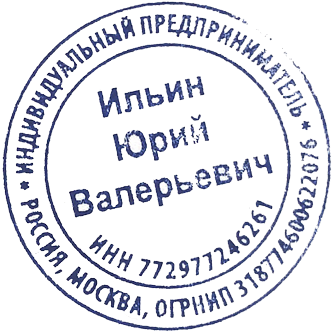 